PENGARUH STRES KERJA DAN BUDAYA ORGANISASI TERHADAP KINERJA PEGAWAI(Studi Kasus Pada PNS di Rumah Sakit Umum Daerah Cimacan Kabupaten Cianjur)SKRIPSIUntuk memenuhi salah satu syarat Sidang SkripsiGuna memperoleh gelar Sarjana EkonomiOlehFirda Afriani Amanda134010180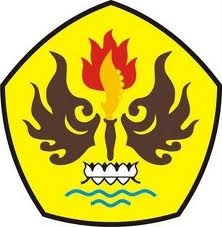 PROGRAM STUDI MANAJEMENFAKULTAS EKONOMI DAN BISNISUNIVERSITAS PASUNDANBANDUNG2017